        Annexure 37; version 1; 11 Sept 2023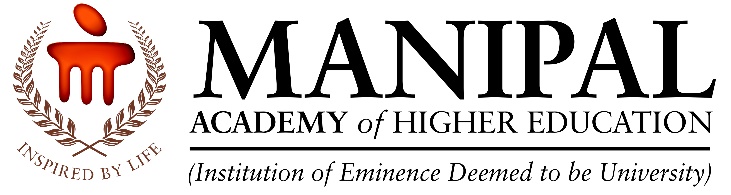 Centre for Doctoral Studies, MAHE Thesis sectionsThesis shall have following sectionsThesis cover page (refer Annexure 38)Certificate page (refer Annexure 39)Abstract (structured within 2000 words) Declaration of originality (refer Annexure 39)Acknowledgement Contents/Index pageList of tablesList of Figures Abbreviations First chapterSecond chapter Chapters …Content in each chapters in the thesis should be as recommended by DAC. Summary and conclusion Bibliography (Vancouver or Harvard or APA style etc., as recommended by DAC)  List of publications from PhD thesis (only) along with list of authors of each publication with their affiliation/s. and list of conference presentationsAnnexuresCopy of ethics committee or any other regulatory approvals, questionnaires, maps etc.One-page biodata of the candidate which must include name, age, permanent address, email id and contact number. Additional achievements such as patent/awards/fellowships /any other recognition may also be mentioned here. Thesis should be printed on A4 size page, 1 inch of margins on all the sides. Font size for headings should be 14 BoldSubheadings should be 12 Bold and text should be 12 normal with 1.5 line spacing.The references should follow a standard format (Vancouver or Harvard or APA etc.) and all the references should be cited in the text.